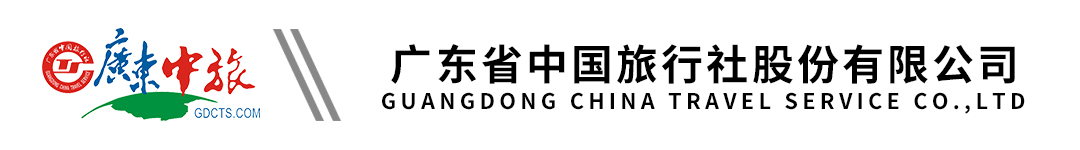 中旅1号【品  休闲】鹤山2天丨灯光秀丨大雁山丨古劳水乡丨东古玥湖自助晚餐行程单行程安排费用说明其他说明产品编号Q20200520HS23SSE出发地广州市目的地江门市行程天数2去程交通汽车返程交通汽车参考航班集中时间：08:30海珠广场华厦大酒店（近地铁站A/F出口）集中时间：08:30海珠广场华厦大酒店（近地铁站A/F出口）集中时间：08:30海珠广场华厦大酒店（近地铁站A/F出口）集中时间：08:30海珠广场华厦大酒店（近地铁站A/F出口）集中时间：08:30海珠广场华厦大酒店（近地铁站A/F出口）产品亮点1、游大雁山1、游大雁山1、游大雁山1、游大雁山1、游大雁山天数行程详情用餐住宿D1广州—大雁山—午餐自理—鹤山东古玥湖酒店—自助晚餐早餐：X     午餐：√     晚餐：自助晚餐   鹤山东古玥湖酒店D2东古玥湖酒店—午餐自理—返回广州早餐：√     午餐：X     晚餐：自助晚餐   无费用包含1.住宿：1晚鹤山东古玥湖酒店、标准双人间，2人1间（如单人入住，请补房差）；1.住宿：1晚鹤山东古玥湖酒店、标准双人间，2人1间（如单人入住，请补房差）；1.住宿：1晚鹤山东古玥湖酒店、标准双人间，2人1间（如单人入住，请补房差）；费用不包含◆个人消费（如酒店洗衣、电话、收费电视和酒水等）及自费项目；◆个人消费（如酒店洗衣、电话、收费电视和酒水等）及自费项目；◆个人消费（如酒店洗衣、电话、收费电视和酒水等）及自费项目；预订须知1.在参加活动期间，宾客请根据个人身体条件慎重选择游玩项目，服从景区救生工作人员的指挥，必须在指定的区域和时间游玩，严禁在没有救生配置的区域内游玩。 如需使用泳池请自备泳装（参考服务时间：7:00-10:00，16:00-22:00）温馨提示一、特别约定：报名材料本线路仅限75周岁以下游客报名。